                                Liceo José Victorino Lastarria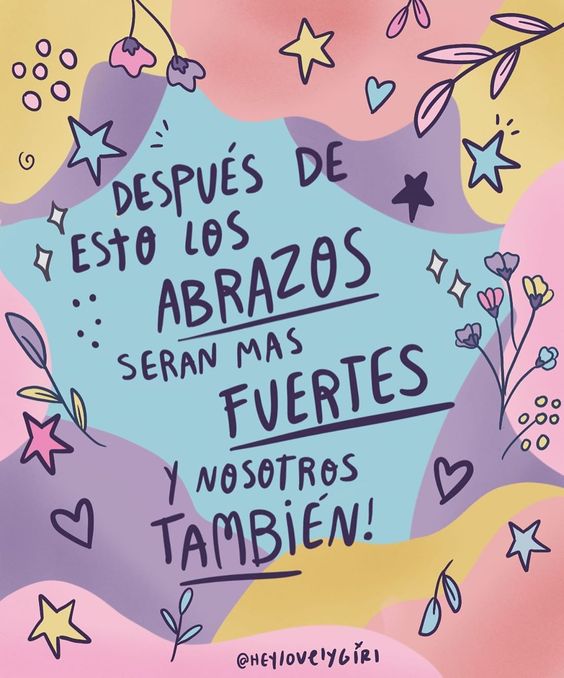                                                  Rancagua                           “Formando Técnicos para el mañana”                                   Unidad Técnico-PedagógicaLENGUA Y LITERATURA                                Liceo José Victorino Lastarria                                                 Rancagua                           “Formando Técnicos para el mañana”                                   Unidad Técnico-PedagógicaLENGUA Y LITERATURA                                Liceo José Victorino Lastarria                                                 Rancagua                           “Formando Técnicos para el mañana”                                   Unidad Técnico-PedagógicaLENGUA Y LITERATURASEMANA (FECHA): 26 al 30 de octubreSEMANA (FECHA): 26 al 30 de octubreSEMANA (FECHA): 26 al 30 de octubreOA:  8 Formular una interpretación de los textos literarios leídos o vistos, que sea coherente con su análisis, considerando;-La relación de la obra con la visión de mundo y el contexto histórico en el que se ambienta y/o en el que fue creada, ejemplificando dicha relación.OA:  8 Formular una interpretación de los textos literarios leídos o vistos, que sea coherente con su análisis, considerando;-La relación de la obra con la visión de mundo y el contexto histórico en el que se ambienta y/o en el que fue creada, ejemplificando dicha relación.OBJETIVO DE LA CLASE: Reconocer visión de mundo de textos literariosNOMBRE ESTUDIANTETodos los alumnos del PIE de 2° Año A,B,C,D,ETodos los alumnos del PIE de 2° Año A,B,C,D,EDOCENTE MARIA EUGENIA MARTINEZMARIA EUGENIA MARTINEZCORREO DOCENTEMaría.martinez@liceo-victorinolastarria.clGladys.ariza@liceo-victorinolastarria.clMaría.martinez@liceo-victorinolastarria.clGladys.ariza@liceo-victorinolastarria.clACTIVIDAD: Vamos a leer un fragmento de un cuento ¡CÓMO SE DIVERTÍAN! Isaac AsimovMargie incluso lo escribió aquella noche en su diario, en la página encabezada con la fecha 17 de mayo de 2157. «¡Hoy, Tommy ha encontrado un libro auténtico!» Era un libro muy antiguo. El abuelo de Margie le había dicho una vez que siendo pequeño su abuelo le contó que hubo un tiempo en que todas las historias se imprimían en papel. Volvieron las páginas, amarillas y rugosas, y se sintieron tremendamente divertidos al leer palabras que permanecían inmóviles, en vez de moverse como debieran, sobre una pantalla. Y cuando se volvía a la página anterior, en ella seguían las mismas palabras que se habían leído por primera vez. —¡Atiza! —comentó Tommy.—. ¡Vaya despilfarro! Una vez acabado el libro, sólo sirve para tirarlo, creo yo. Nuestra pantalla de televisión habrá contenido ya un millón de libros, y todavía le queda sitio para muchos más. Nunca se me ocurriría tirarla. —Ni a mí la mía —asintió Margie. Tenía once años y no había visto tantos libros de texto como Tommy, que ya había cumplido los trece. —¿Dónde lo encontraste? —preguntó la chiquilla. —En mi casa —respondió él sin mirarla, ocupado en leer—. En el desván. —¿Y de qué trata? —De la escuela. Margie hizo un mohín de disgusto. —¿De la escuela? ¡Mira que escribir sobre la escuela! Odio la escuela. Margie siempre había odiado la escuela, pero ahora más que nunca. El profesor mecánico le había señalado tema tras tema de geografía, y ella había respondido cada vez peor, hasta que su madre, meneando muy preocupada la cabeza, llamó al inspector. Se trataba de un hombrecillo rechoncho, con la cara encarnada y armado con una caja de instrumental, llena de diales y alambres. Sonrió a Margie y le dio una manzana, llevándose luego aparte al profesor. Margie había esperado que no supiera recomponerlo. Sí que sabía. Al cabo de una hora poco más o menos, allí estaba de nuevo, grande, negro y feo, con su enorme pantalla, en la que se inscribían todas las lecciones y se formulaban las preguntas. Pero eso, al fin y al cabo no era tan malo. Margie detestaba sobre todo la ranura donde tenía que depositar los deberes y los ejercicios. Había que transcribirlos siempre al código de perforaciones que la obligaron a aprender cuando tenía seis años. El profesor mecánico calculaba la nota en menos tiempo que se precisa para respirar. El inspector sonrió una vez acabada su tarea y luego, dando una palmadita en la cabeza de Margie, dijo a su madre: —No es culpa de la niña, señora Jones. Creo que el sector geografía se había programado con demasiada rapidez. A veces ocurren estas cosas. Lo he puesto más despacio, a la medida de diez años. Realmente, el nivel general de los progresos de la pequeña resulta satisfactorio por completo... Y volvió a dar una palmadita en la cabeza de Margie. Esta se sentía desilusionada. Pensaba que se llevarían al profesor. Así lo habían hecho con el de Tommy, por espacio de casi un mes, debido a que el sector de historia se había desajustado. —¿Por qué iba a escribir nadie sobre la escuela? —preguntó a Tommy. El chico la miró con aire de superioridad. —Porque es una clase de escuela muy distinta a la nuestra, estúpida. El tipo de escuela que tenían hace cientos y cientos de años. —Y añadió con tono superior, recalcando las palabras—: Hace siglos. Margie se ofendió. —De acuerdo, no sé qué clase de escuela tenían hace tanto tiempo. — Leyó por un momento el libro por encima del hombro de Tommy y comentó—: De todos modos, había un profesor. —¡Pues claro que había un profesor! Pero no se trataba de un maestro normal. Era un hombre. —¿Un hombre? ¿Cómo podía ser profesor un hombre? —Bueno... Les contaba cosas a los chicos y a las chicas y les daba deberes para casa y les hacía preguntas.Actividad:¿Qué información permite identificar que está en un contexto futurista?¿A qué se refiere con un profesor mecánico?¿ A qué mundo literario pertenece este cuento?TICKET DE SALIDA (Sólo lo responden los estudiantes que retiran guías impresas)¿Quiénes son los personajes?¿Por qué no hay libros en el contexto del cuento?Si necesitas ayuda, escribe a mi correo que esta al principio de la guía. Finalmente envía tu trabajo  … 